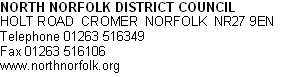 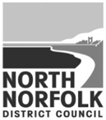 Request for Overlapping Housing BenefitClaim Reference:__________________________________________________Name: __________________________________________________________	__ Current Address: 	___________________________________________________ The tenancy is due to end on: ___________________________________________What date did you tell your landlord you were moving out? ____________________	How much notice did you have to give? ___________________________________To what date did you have to pay your rent to at your old address? ______________New Address: _______________________________________________________ _________________________________________________________________________________________________________________________________________________________________________________________________________The tenancy started on: ________________________________________________What date did you accept the new tenancy? ________________________________I moved to my new address on___________________________________________I would like consideration to be given rent allowance to be paid on both addresses for the period: ___________________________ to___________________________Because: _______________________________________________________________________________________________________________________________________________________________________________________________________________________________________________________________________________________________________________________________________Signature ___________________________________________________________Date _______________________________________________________________ 